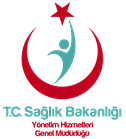 Hasta Odaları, Refakat Hizmeti, Karşılama ve Yönlendirme Hizmeti, Çevre Düzenlemesi ile İlgili Standartların Gerçekleştirilme OranıHasta Odaları, Refakat Hizmeti, Karşılama ve Yönlendirme Hizmeti, Çevre Düzenlemesi ile İlgili Standartların Gerçekleştirilme OranıHasta Odaları, Refakat Hizmeti, Karşılama ve Yönlendirme Hizmeti, Çevre Düzenlemesi ile İlgili Standartların Gerçekleştirilme OranıHasta Odaları, Refakat Hizmeti, Karşılama ve Yönlendirme Hizmeti, Çevre Düzenlemesi ile İlgili Standartların Gerçekleştirilme OranıGK:Yayın Tarihi:Revizyon Tarihi:Revizyon No:Sözleşme PozisyonuDestek ve Kalite Hizmetleri MüdürüPerformans KriteriSağlık Otelciliği Hizmetlerinin Etkin Yürütülmesini SağlamakGösterge KoduTT.DKHM.1.1Gösterge AdıHasta Odaları, Refakat Hizmeti, Karşılama ve Yönlendirme Hizmeti, Çevre Düzenlemesi ile İlgili Standartların Gerçekleştirilme OranıAmacıKusursuz sağlık otelciliği hizmeti vermekHesaplama Parametreleriİlgili dönemde;A: Hasta Odaları, Refakat Hizmeti, Karşılama ve Yönlendirme Hizmeti, Çevre Düzenlemesi ile İlgili Standartlara Ait SKS PuanıB: Hasta Odaları, Refakat Hizmeti, Karşılama ve Yönlendirme Hizmeti, Çevre Düzenlemesi ile İlgili Standartlara Ait SKS Tavan PuanıC: Hasta Odaları, Refakat Hizmeti, Karşılama ve Yönlendirme Hizmeti, Çevre Düzenlemesine Ait Verimlilik Değerlendirme PuanıD: İlgili Bölümlerin Verimlilik Değerlendirme Tavan PuanıK: Hasta Odaları, Refakat Hizmeti, Karşılama ve Yönlendirme Hizmeti, Çevre Düzenlemesine Ait İlgili Kriterlerin Karşılanma DüzeyiHesaplama FormülüE1 = (A/B)*100 E2 = (C/D)*100 K =(E1+E2)/2K ≥ %85 ise GP = 20%80 ≤ K < %85 ise GP = 16%75 ≤ K < %80 ise GP = 12%70 ≤ K < %75 ise GP = 8%65 ≤ K < %70 ise GP = 4K < %65 ise GP = 0Gösterge HedefiHasta Odaları, Refakat Hizmeti, Karşılama ve Yönlendirme Hizmeti, Çevre Düzenlemesi ile İlgili Standartların Gerçekleştirilme Oranının %85 ve üzerinde olmasını sağlamakGösterge Puanı20AçıklamaBu gösterge verisi Sağlık Hizmetleri Genel Müdürlüğü ve Kamu Hastaneleri Genel Müdürlüğü’nce temin edilecektir.Her iki yerinde değerlendirme (SKS ve Verimlilik) verileri alınamıyor sadece birinden veri alınıyorsa bu veriye göre puanlama yapılırVeri KaynağıKurumsal Kalite Sistemi, Yerinde Değerlendirme Rapor SistemiVeri Toplama Periyodu6 Ay ve/veya 1 YılVeri Analiz Periyodu1 Yıl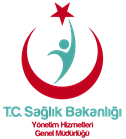 Arşivlerin Fiziki Koşulları ve İşleyişi İle İlgili Standartların Gerçekleştirilme OranıArşivlerin Fiziki Koşulları ve İşleyişi İle İlgili Standartların Gerçekleştirilme OranıArşivlerin Fiziki Koşulları ve İşleyişi İle İlgili Standartların Gerçekleştirilme OranıArşivlerin Fiziki Koşulları ve İşleyişi İle İlgili Standartların Gerçekleştirilme OranıGK: Yayın Tarihi: Revizyon Tarihi: Revizyon No: Sözleşme Pozisyonu Destek ve Kalite Hizmetleri MüdürüPerformans Kriteri Arşiv Hizmetlerini DeğerlendirmekGösterge Kodu TT.DKHM.2.1Gösterge Adı Arşivlerin Fiziki Koşulları ve İşleyişi İle İlgili Standartların Gerçekleştirilme OranıAmacı Arşiv hizmetlerinin kalitesini ve etkinliğini ölçmek.Hesaplama Parametreleri İlgili dönemde;A: Arşiv Hizmetleri ile İlgili Standartlara Ait SKS PuanıB: Arşiv Hizmetleri ile İlgili Standartlara Ait SKS Tavan PuanıC: Arşiv Hizmetlerine Ait Verimlilik Değerlendirme PuanıD: İlgili Bölümlerin Verimlilik Değerlendirme Tavan PuanıK: Arşivlerin Fiziki Koşulları ve İşleyişi İle İlgili Standartların Gerçekleştirilme OranıHesaplama Formülü E1= (A/B)*100 E2 = (C/D)*100 K =(E1+E2)/2K ≥ %85 ise GP = 10%80 ≤ K < %85 ise GP = 8%75 ≤ K < %80 ise GP = 6%70 ≤ K < %75 ise GP = 4%65 ≤ K < %70 ise GP = 2K < %65 ise GP = 0Gösterge Hedefi Arşivlerin Fiziki Koşulları ve İşleyişi İle İlgili Standartların Gerçekleştirilme Oranının %85 ve üzerinde olmasını sağlamakGösterge Puanı 10Açıklama Bu gösterge verisi Sağlık Hizmetleri Genel Müdürlüğü ve Kamu Hastaneleri Genel Müdürlüğü’nce temin edilecektir.Her iki yerinde değerlendirme (SKS ve Verimlilik) verileri alınamıyor sadece birinden veri alınıyorsa bu veriye göre puanlama yapılır.Veri Kaynağı Kurumsal Kalite Sistemi, Yerinde Değerlendirme Rapor SistemiVeri Toplama Periyodu 6 Ay ve/veya 1 YılVeri Analiz Periyodu 1 YılTemizlik Hizmetleri Standartları Gerçekleştirilme OranıTemizlik Hizmetleri Standartları Gerçekleştirilme OranıTemizlik Hizmetleri Standartları Gerçekleştirilme OranıTemizlik Hizmetleri Standartları Gerçekleştirilme OranıGK:Yayın Tarihi:Revizyon Tarihi:Revizyon No:Sözleşme PozisyonuDestek ve Kalite Hizmetleri MüdürüPerformans KriteriTemizlik Hizmetleri ve Atık Yönetiminin Etkin Yönetilmesini SağlamakGösterge KoduTT.DKHM.3.1Gösterge AdıTemizlik Hizmetleri Standartları Gerçekleştirilme OranıAmacıTemizlik hizmetlerinin standartlara uygunluğunu ve kalitesini ölçmek.Hesaplama Parametreleriİlgili dönemde;A: Temizlik Hizmetleri ile İlgili Standartlara Ait SKS PuanıB: Temizlik Hizmetleri ile İlgili Standartlara Ait SKS Tavan PuanıC: Temizlik Hizmetlerine Ait Verimlilik Değerlendirme PuanıD: İlgili Bölümlerin Verimlilik Değerlendirme Tavan PuanıK: Temizlik Hizmetleri Standartları Gerçekleştirilme OranıHesaplama FormülüE1= (A/B)*100 E2 = (C/D)*100 K =(E1+E2)/2K ≥ %85 ise GP = 10%80 ≤ K < %85 ise GP = 8%75 ≤ K < %80 ise GP = 6%70 ≤ K < %75 ise GP = 4%65 ≤ K < %70 ise GP = 2K < %65 ise GP = 0Gösterge HedefiTemizlik Hizmetleri Standartları Gerçekleştirilme Oranının %85 ve üzerinde olmasını sağlamakGösterge Puanı10AçıklamaBu gösterge verisi Sağlık Hizmetleri Genel Müdürlüğü ve Kamu Hastaneleri Genel Müdürlüğü’nce temin edilecektir.Her iki yerinde değerlendirme (SKS ve Verimlilik) verileri alınamıyor sadece birinden veri alınıyorsa bu veriye göre puanlama yapılır.Veri KaynağıKurumsal Kalite Sistemi, Yerinde Değerlendirme Rapor SistemiVeri Toplama Periyodu6 Ay ve/veya 1 YılVeri Analiz Periyodu1 YılAtık Yönetimi Standartları Gerçekleştirilme OranıAtık Yönetimi Standartları Gerçekleştirilme OranıAtık Yönetimi Standartları Gerçekleştirilme OranıAtık Yönetimi Standartları Gerçekleştirilme OranıGK:Yayın Tarihi:Revizyon Tarihi:Revizyon No:Sözleşme PozisyonuDestek ve Kalite Hizmetleri MüdürüPerformans KriteriTemizlik Hizmetleri ve Atık Yönetiminin Etkin Yönetilmesini SağlamakGösterge KoduTT.DKHM.3.2Gösterge AdıAtık Yönetimi Standartları Gerçekleştirilme OranıAmacıHastanede atıkların yönetiminin sağlıkta kalite standartlarına uygun ve etkin şekilde sağlamak insan ve çevre sağlığına zarar vermesini önlemektir.Hesaplama Parametreleriİlgili dönemde;A: Atık Yönetimi Standartlarına Ait SKS PuanıB: Atık Yönetimi Bölümü SKS Tavan PuanıC: Atık Yönetimi Standartlarına Ait Verimlilik Değerlendirme PuanıD: İlgili Bölümlerin Verimlilik Değerlendirme Tavan PuanıK: Atık Yönetimi Standartları Gerçekleştirilme OranıHesaplama FormülüE1= (A/B)*100 E2 = (C/D)*100 K =(E1+E2)/2K ≥ %85 ise GP = 10%80 ≤ K < %85 ise GP = 8%75 ≤ K < %80 ise GP = 6%70 ≤ K < %75 ise GP = 4%65 ≤ K < %70 ise GP = 2K < %65 ise GP = 0Gösterge HedefiAtık Yönetimi Standartları Gerçekleştirilme Oranının %85 ve üzerinde olmasını sağlamakGösterge Puanı10AçıklamaBu gösterge verisi Sağlık Hizmetleri Genel Müdürlüğü ve Kamu Hastaneleri Genel Müdürlüğü’nce temin edilecektir.Her iki yerinde değerlendirme (SKS ve Verimlilik) verileri alınamıyor sadece birinden veri alınıyorsa bu veriye göre puanlama yapılır.Veri KaynağıKurumsal Kalite Sistemi, Yerinde Değerlendirme Rapor SistemiVeri Toplama Periyodu6 Ay ve/veya 1 YılVeri Analiz Periyodu1 YılAcil Durum ve Afet Yönetimi İle İlgili Standartların Gerçekleştirilme OranıAcil Durum ve Afet Yönetimi İle İlgili Standartların Gerçekleştirilme OranıAcil Durum ve Afet Yönetimi İle İlgili Standartların Gerçekleştirilme OranıAcil Durum ve Afet Yönetimi İle İlgili Standartların Gerçekleştirilme OranıGK:Yayın Tarihi:Revizyon Tarihi:Revizyon No:Sözleşme PozisyonuDestek ve Kalite Hizmetleri MüdürüPerformans KriteriSivil Savunma Hizmetlerine Yönelik İş ve İşlemlerin Etkin ve Verimli Olarak Yürütülmesini SağlamakGösterge KoduTT.DKHM.4.1Gösterge AdıAcil Durum ve Afet Yönetimi İle İlgili Standartların Gerçekleştirilme OranıAmacıAcil Durum ve Afet Yönetimi ile beklenmedik durumlara karşı hazırlıklı olarak oluşabilecek zararları en aza indirgemektir.Hesaplama Parametreleriİlgili dönemde;A: Acil Durum ve Afet Yönetimine Ait SKS PuanıB: Acil Durum ve Afet Yönetimi Bölümü SKS Tavan PuanıC: Acil Durum ve Afet Yönetimine Ait Verimlilik Değerlendirme PuanıD: İlgili Bölümlerin Verimlilik Değerlendirme Tavan PuanıK: Acil Durum ve Afet Yönetimi ile İlgili Standartların Gerçekleştirilme OranıHesaplama FormülüE1= (A/B)*100 E2 = (C/D)*100 K =(E1+E2)/2K ≥ %85 ise GP = 10%80 ≤ K < %85 ise GP = 8%75 ≤ K < %80 ise GP = 6%70 ≤ K < %75 ise GP = 4%65 ≤ K < %70 ise GP = 2K < %65 ise GP = 0Gösterge HedefiAcil Durum ve Afet Yönetimi ile İlgili Standartların Gerçekleştirilme Oranının %85 ve üzerinde olmasını sağlamakGösterge Puanı10AçıklamaBu gösterge verisi Sağlık Hizmetleri Genel Müdürlüğü ve Kamu Hastaneleri Genel Müdürlüğü’nce temin edilecektir.Her iki yerinde değerlendirme (SKS ve Verimlilik) verileri alınamıyor sadece birinden veri alınıyorsa bu veriye göre puanlama yapılır.Veri KaynağıKurumsal Kalite Sistemi, Yerinde Değerlendirme Rapor SistemiVeri Toplama Periyodu6 Ay ve/veya 1 YılVeri Analiz Periyodu1 YılMutfak Hizmetleri ile İlgili Standartların Gerçekleştirilme OranıMutfak Hizmetleri ile İlgili Standartların Gerçekleştirilme OranıMutfak Hizmetleri ile İlgili Standartların Gerçekleştirilme OranıMutfak Hizmetleri ile İlgili Standartların Gerçekleştirilme OranıGK:Yayın Tarihi:Revizyon Tarihi:Revizyon No:Sözleşme PozisyonuDestek ve Kalite Hizmetleri MüdürüPerformans KriteriMutfak ve Güvenlik Hizmetlerinin Etkin Yürütülmesini Sağlamak Gösterge KoduTT.DKHM.5.1Gösterge AdıMutfak Hizmetleri ile İlgili Standartların Gerçekleştirilme OranıAmacıHastanede mutfak hizmetlerinin kalite standartlarına uygun ve etkin şekilde yürütülmesini sağlamakHesaplama ParametreleriA: Mutfak Hizmetleri Standartları ile İlgili Yerinde Değerlendirme PuanıB: Mutfak Hizmetleri Standartları İşleyişi ile İlgili Yerinde Değerlendirme Tavan PuanıC: Mutfak Hizmetleri Standartları Gerçekleştirilme OranıHesaplama FormülüC = (A/B)*100C ≥ %85 ise GP = 10%80 ≤ C < %85 ise GP = 8%75 ≤ C < %80 ise GP = 6%70 ≤ C < %75 ise GP = 4%65 ≤ C < %70 ise GP = 2C < %65 ise GP = 0Gösterge HedefiMutfak Hizmetleri ile İlgili Standartların Gerçekleştirilme Oranının %85 ve üzerinde olmasını sağlamakGösterge Puanı10AçıklamaBu veriler Sağlık Hizmetleri Genel Müdürlüğü’nce temin edilecektir.Veri KaynağıKurumsal Kalite SistemiVeri Toplama Periyodu6 Ay ve/veya 1 YılVeri Analiz Periyodu1 YılGüvenlik Hizmetleri ile İlgili Standartların Gerçekleştirilme OranıGüvenlik Hizmetleri ile İlgili Standartların Gerçekleştirilme OranıGüvenlik Hizmetleri ile İlgili Standartların Gerçekleştirilme OranıGüvenlik Hizmetleri ile İlgili Standartların Gerçekleştirilme OranıGK: Yayın Tarihi: Revizyon Tarihi: Revizyon No: Sözleşme Pozisyonu Destek ve Kalite Hizmetleri Müdürü Performans Kriteri Mutfak ve Güvenlik Hizmetlerinin Etkin Yürütülmesini Sağlamak Gösterge KoduTT.DKHM.5.2Gösterge Adı Güvenlik Hizmetleri ile İlgili Standartların Gerçekleştirilme OranıAmacı Hastanede güvenlik hizmetlerinin kalite standartlarına uygun ve etkin şekilde yürütülmesini sağlamakHesaplama Parametreleri İlgili dönemde;A: Güvenlik Hizmetlerine Ait SKS PuanıB: İlgili Bölümlerin SKS Tavan PuanıC: Güvenlik Hizmetlerine Ait Verimlilik Değerlendirme PuanıD: İlgili Bölümlerin Verimlilik Değerlendirme Tavan PuanıK: Acil Güvenlik Hizmetleri ile İlgili Standartların Gerçekleştirilme OranıHesaplama Formülü E1= (A/B)*100 E2 = (C/D)*100 K =(E1+E2)/2K ≥ %85 ise GP = 10%80 ≤ K < %85 ise GP = 8%75 ≤ K < %80 ise GP = 6%70 ≤ K < %75 ise GP = 4%65 ≤ K < %70 ise GP = 2K < %65 ise GP = 0Gösterge Hedefi Güvenlik Hizmetleri ile İlgili Standartların Gerçekleştirilme Oranının %85 ve üzerinde olmasını sağlamakGösterge Puanı 10Açıklama Bu gösterge verisi Sağlık Hizmetleri Genel Müdürlüğü ve Kamu Hastaneleri Genel Müdürlüğü’nce temin edilecektir.Her iki yerinde değerlendirme (SKS ve Verimlilik) verileri alınamıyor sadece birinden veri alınıyorsa bu veriye göre puanlama yapılır.Veri Kaynağı Kurumsal Kalite Sistemi, Yerinde Değerlendirme Rapor SistemiVeri Toplama Periyodu 6 Ay ve/veya 1 YılVeri Analiz Periyodu 1 Yıl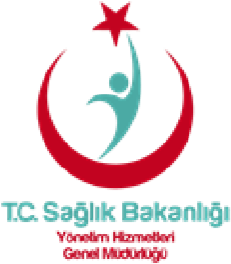 Tesis Güvenliği Yönetimi ile İlgili Standartlarının Gerçekleştirilme OranıTesis Güvenliği Yönetimi ile İlgili Standartlarının Gerçekleştirilme OranıTesis Güvenliği Yönetimi ile İlgili Standartlarının Gerçekleştirilme OranıTesis Güvenliği Yönetimi ile İlgili Standartlarının Gerçekleştirilme OranıGK: Yayın Tarihi: Revizyon Tarihi: Revizyon No: Sözleşme Pozisyonu Destek ve Kalite Hizmetleri MüdürüPerformans Kriteri Sağlık Tesisinde Hizmet Kalitesini Artırmaya Yönelik Çalışmaları YürütmekGösterge Kodu  TT.DKHM.6.1Gösterge Adı Tesis Güvenliği Yönetimi ile İlgili Standartlarının Gerçekleştirilme OranıAmacı Hasta, hasta yakınları ve çalışanlar için sürekli, güvenli ve kolay ulaşılabilir nitelikte hastane fiziki koşulları ve teknik altyapısını  oluşturmak. Hesaplama Parametreleri İlgili dönemde;A: Tesis Yönetimi Bölümüne Ait SKS PuanıB: Tesis Yönetimi Bölümüne SKS Tavan PuanıC:Tesis Güvenliği Yönetimine Ait Verimlilik Değerlendirme PuanıD: İlgili Bölümlerin Verimlilik Değerlendirme Tavan PuanıK: Tesis Güvenliği Yönetimi ile İlgili Standartlarının Gerçekleştirilme OranıHesaplama Formülü E1= (A/B)*100 E2 = (C/D)*100 K =(E1+E2)/2K ≥ %85 ise GP = 10%80 ≤ K < %85 ise GP = 8%75 ≤ K < %80 ise GP = 6%70 ≤ K < %75 ise GP = 4%65 ≤ K < %70 ise GP = 2K < %65 ise GP = 0Gösterge Hedefi Tesis Güvenliği Yönetimi ile İlgili Standartlarının Gerçekleştirilme Oranının %85 ve üzerinde olmasını sağlamakGösterge Puanı 10Açıklama Bu gösterge verisi Sağlık Hizmetleri Genel Müdürlüğü ve Kamu Hastaneleri Genel Müdürlüğü’nce temin edilecektir.Her iki yerinde değerlendirme (SKS ve Verimlilik) verileri alınamıyor sadece birinden veri alınıyorsa bu veriye göre puanlama yapılır.Veri Kaynağı Kurumsal Kalite Sistemi, Yerinde Değerlendirme Rapor SistemiVeri Toplama Periyodu 6 Ay ve/veya 1 YılVeri Analiz Periyodu 1 YılKalite İyileştirme Faaliyetlerinin Gerçekleştirilme OranıKalite İyileştirme Faaliyetlerinin Gerçekleştirilme OranıKalite İyileştirme Faaliyetlerinin Gerçekleştirilme OranıKalite İyileştirme Faaliyetlerinin Gerçekleştirilme OranıGK: Yayın Tarihi: Revizyon Tarihi: Revizyon No: Sözleşme Pozisyonu Destek ve Kalite Hizmetleri MüdürüPerformans Kriteri Sağlık Tesisinde Hizmet Kalitesini Artırmaya Yönelik Çalışmaları YürütmekGösterge Kodu  TT.DKHM.7.1Gösterge Adı Kalite İyileştirme Faaliyetlerinin Gerçekleştirilme OranıAmacı Destek ve kalite hizmetleri müdürünün görev alanı ile ilgili kalite göstergeleri vasıtasıyla, hizmet süreçleri ve hizmetin sonucunda elde edilen çıktıların, somut veriler ile izlenmesi ve iyileştirilmesinin sağlanmasıdır. Hesaplama Parametreleri A: Destek ve Kalite Hizmetleri Müdürünün Görev Alanı ile İlgili Düzeltici-Önleyici Faaliyet Gerçekleştirilme SayısıB: Destek ve Kalite Hizmetleri Müdürünün Görev Alanı ile İlgili Gerçekleştirilmesi Gereken Düzeltici-Önleyici Faaliyet Sayısı C: Kalite İyileştirme Faaliyetlerinin Gerçekleştirilme OranıHesaplama Formülü C = (A/B)*100C ≥ %85 ise GP = 10%80 ≤ C < %85 ise GP = 8%75 ≤ C < %80 ise GP = 6%70 ≤ C < %75 ise GP = 4%65 ≤ C < %70 ise GP = 2C < %65 ise GP = 0Gösterge Hedefi Kalite İyileştirme Faaliyetlerinin Gerçekleştirilme Oranının %85 ve üzerinde olmasını sağlamakGösterge Puanı 10Açıklama Bu gösterge verisi Sağlık Hizmetleri Genel Müdürlüğü’nce temin edilecektir.Veri Kaynağı Kurumsal Kalite SistemiVeri Toplama Periyodu 1 YılVeri Analiz Periyodu 1 Yıl